Parent-Child Mother Goose Program®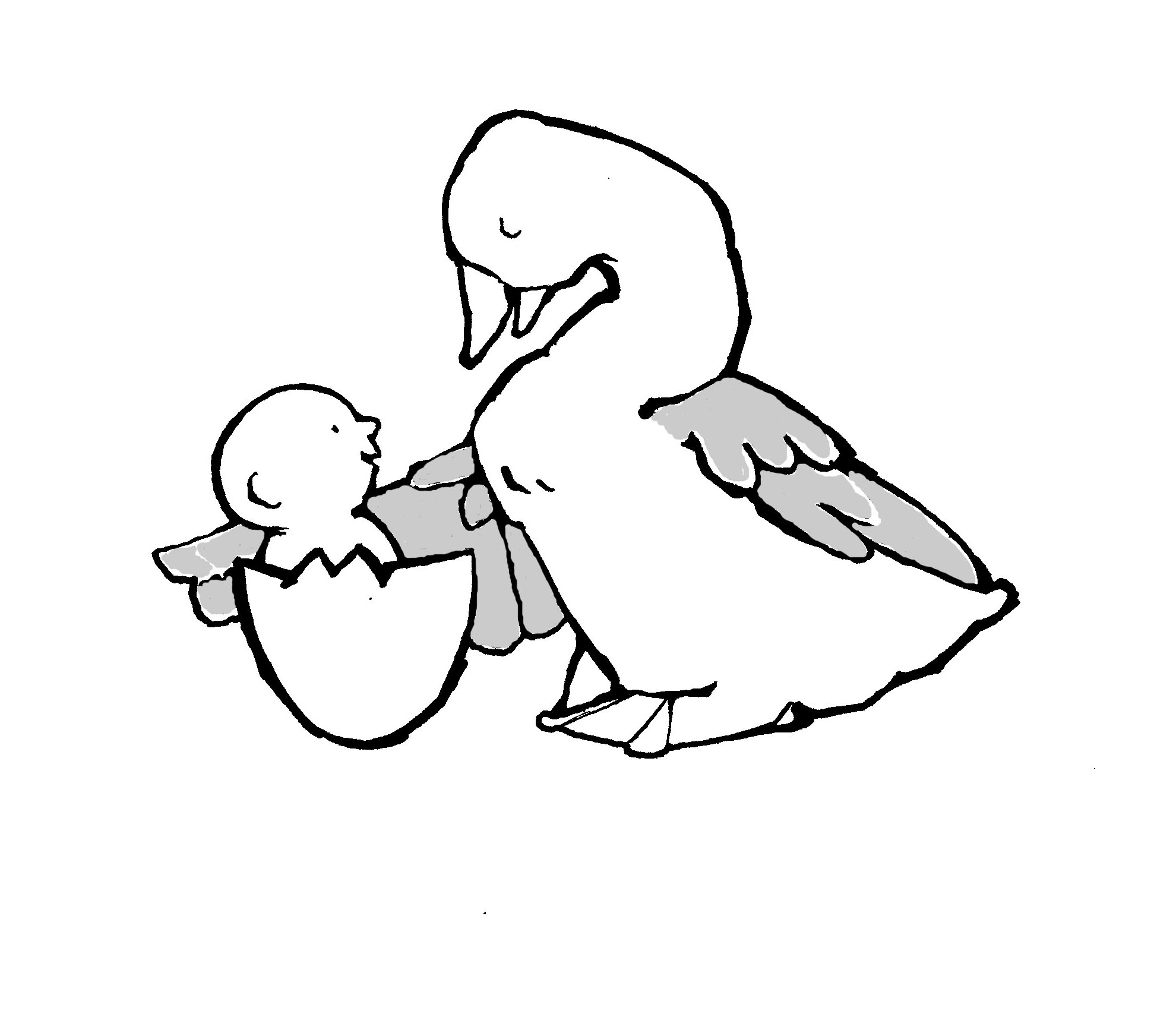 Programme la Mère l’Oie pour parents et enfants®PROGRAM REGISTRATION FORMTo reduce paper and postage we ask that you email this form to: info@nationalpcmgp.ca Just save your completed form to your computer in Word format and attach to an email with subject heading: Program Registration Form. You may also mail the form to: Parent-Child Mother Goose Program® 720 Bathurst Street, Suite 500A, Toronto, ON M5S 2R4 Tel: 416.588.5234 Fax: 416.588.1355  Other forms and information may be found at our website at: http://nationalpcmgp.ca/Welcome to the Parent-Child Mother Goose Program family. We wish you well and look forward to receiving your reports.Agency/Organisation Name Agency/Organisation Name Agency/Organisation Name Mailing Address Mailing Address Mailing Address City/TownProvincePostal CodePhoneFaxE MailContact person(s)Contact person(s)Contact person(s)Program Teachers: Program Teachers: Program Teachers: This program will be offered in partnership with another organisation.  Yes    No    Name(s)This program will be offered in partnership with another organisation.  Yes    No    Name(s)This program will be offered in partnership with another organisation.  Yes    No    Name(s)The agency/organisation has paid their annual $40 membership fee: Yes    No    Not Sure    Membership information & forms are on our website at: http://nationalpcmgp.ca/get-involved/memberships/The agency/organisation has paid their annual $40 membership fee: Yes    No    Not Sure    Membership information & forms are on our website at: http://nationalpcmgp.ca/get-involved/memberships/The agency/organisation has paid their annual $40 membership fee: Yes    No    Not Sure    Membership information & forms are on our website at: http://nationalpcmgp.ca/get-involved/memberships/